ЗАПОМНИТЕ:НЕ БРАТЬ И НЕ ТРОГАТЬ!НЕ ПРИКАСАТЬСЯ И НЕ ПРОБОВАТЬ!Запомни эти заповеди:1 .  Прежде, чем взять в руки наркотик, подумай: а зачем тебе это надо? Кроме дополнительных проблем ничего хорошего не получишь.2. Допустим, в силу обстоятельств, в твои руки попал    наркотик. Будь мужественным, не поленись и донеси его до унитаза.3. Если, попробовав наркотик, тебе захотелось повторить, знай, ты - в начале пути к своей безвременной смерти. Но еще до ее прихода ты испытаешь такие муки и страдания, какие не пожелаешь своему злейшему врагу.4. Наркодилеры хитры и коварны. Они могут подстерегать тебя в школе, не дискотеке, даже в подъезде дома. Они - враги! Будь бдителен.Итак, где бы, в какой ситуации ни оказался - скажи сам себе твердо решительно: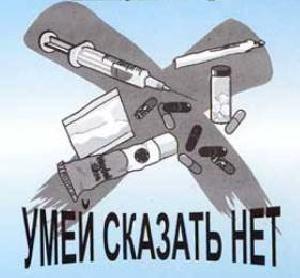 Вся правда о марихуане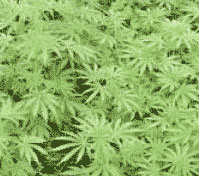 Из-за продолжительного употребления марихуаны развивается агрессивность, подобная симптомам белой горячки, что часто приводит к тяжким преступлениям, таким как изнасилования и убийства. Поэтому марихуану назвали "наркотиком - убийцей". Вошедшее в привычку употребление марихуаны всегда вызывает явные повреждения мозга и иногда сумасшествие.Правда о кокаине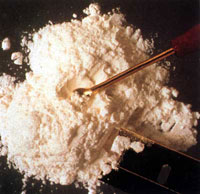 Кокаин – один из самых коварных наркотиков, известных человечеству. Стоит лишь начать принимать его, как становится практически невозможно избавиться от его власти. Физиологически кокаин стимулирует расположенные в мозге нервные окончания, отслеживающие изменения в теле, вызывая эйфорию, которая очень быстро вызывает привыкание. Но повторить эффект можно только постоянно увеличивая дозу.Осторожно – наркотики!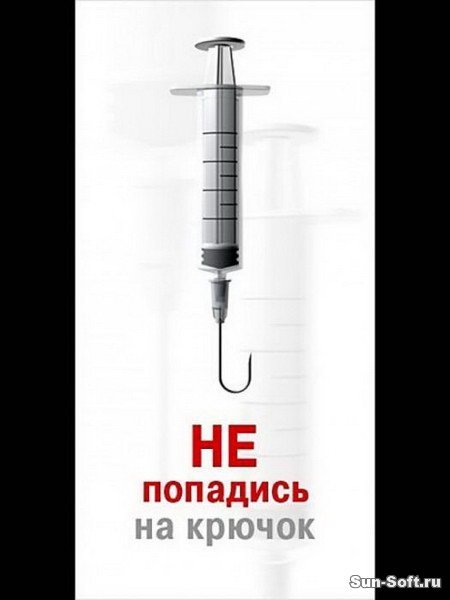 ГУК «Зельвенская районная библиотека»2019 год   Нам угрожает беда.  Эта беда – наркомания. Что это такое? Наркомания – это болезненное, непреодолимое пристрастие к наркотическим средствам, лекарствам, таблеткам. Организм, привыкший к наркотикам, испытывает такую сильную боль без наркотика, что человек идет на все: обман, воровство, даже на убийство, лишь бы достать наркотики. Наркотики – безжалостный плач, который требует: «Укради, убей, достань очередную дозу, прими ее, иначе я подвергну тебя жуткой пытке».
  Почему люди становятся наркоманами?Разве их заставляют? Нет! К наркомании принуждают! Тут кроется ужасный обман. Наркотики очень дорого стоят. Люди, распространяющие их, получают огромную прибыль. Трудом таких денег не заработать. А продавцам нужны покупатели, то есть несчастные, привыкшие к наркотикам, готовые отдать за них любые деньги. Поэтому новичкам предлагают эту отраву почти бесплатно, уговаривая: «Попробуй, это приятно. Это интересно». Или «Наркотики – для смелых, ты же не трус? Нет? Так попробуй!». Но никакой смелости тут нет. Наоборот, смелым может считать себя лишь тот, кто не идет на поводу, отказывается от яда.
   Продавцы наркотиков специально подсылают своего человека в компанию подростков, чтобы подростки заразились этой болезнью и стали покупать зелье. Наркодилеры обещают, угрожают, заманивают, прикидываясь обыкновенными парнями и девчонками; пускаются на все, лишь бы ты попробовал хоть раз. Они получают прибыль, а ты платишь своей жизнью. Ведь даже одна, первая доза, может оказаться началом гибели! Никто не знает, как подействуют наркотики именно на твой организм. Кто-то пробовал один раз – и ничего, а ты попробуешь – привыкнешь и пропадешь! Наркотики убивают даже самых сильных, умных людей, разрушают память, волю, делают их психическими и физическими инвалидами, обузой для семьи и общества, заставляют вести тайную жизнь, толкают на преступления.
   Юноши! Берегите девушек! На них наркотики действуют еще страшнее, чем на вас, и вылечить девушек практически невозможно. Молодые люди, если вы хоть немного чувствуете себя мужчинами, вырвите отраву из рук девушки и сами никогда не прельщайтесь наркотиком.
   Вы знаете: курить – здоровью вредить. Вы знаете, как опасен для человека алкоголь. В наркотиках же – смертельная опасность! Не курите и никогда не берите чужих сигарет – в них может оказаться наркотик. Не прикасайтесь к спиртному – в него может быть подмешан яд.
   Помните, что наркомания – не сладостное занятие, не баловство, не приятное время провождение в компании, а смертельная болезнь. Неизлечимая, страшная, мучительная, весь ужас которой в том и заключается, что поначалу она кажется безобидным занятием.
   Учтите, что болезнь наркоманов и жажда наживы сбытчиков делают их подлыми людьми. Там, где наркотики, нечего ждать честности и справедливости, там люди способны на все.  Берегитесь наркотиков!
   Ни под каким видом, ни под каким предлогом, ни из любопытства, ни для смелости, ни из чувства товарищества, ни в одиночку, ни в группе не принимайте, не пробуйте, не нюхайте наркотики, не прикасайтесь к ним! Если же с вами случилась беда, то сегодня же откажитесь от очередной дозы, пока есть еще хоть немного разума в голове. Завтра он покинет вас.
   Все это надо знать, об этом надо помнить! Пусть число больных наркоманией не увеличивается ни на одного человека. Если вас будут уговаривать, заставлять принять наркотик, если вы почувствуете, что попали в такие сети, то немедленно посоветуйтесь с тем из взрослых людей, кому вы доверяете.
   Эта памятка – предупреждение. Большинство из вас никогда не встречались ни с наркотиками, ни с наркоманами и знают о них лишь из газет и телепередач. Но при любой попытке соблазнить вас наркотиком, заразить наркоманией – вспомните, о чем вы прочли.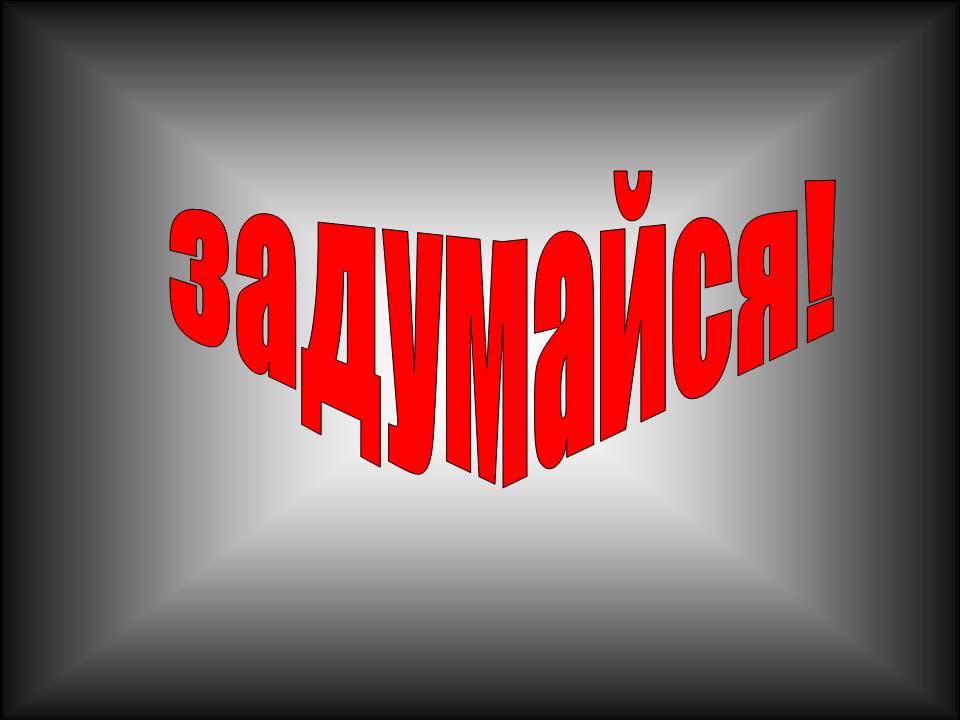 